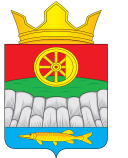                                   РОССИЙСКАЯ   ФЕДЕРАЦИЯКРАСНОЯРСКИЙ  КРАЙУЖУРСКИЙ   РАЙОНКРУТОЯРСКИЙ СЕЛЬСКИЙ  СОВЕТДЕПУТАТОВПРОЕКТРЕШЕНИЯ00.00.2019                                    с. Крутояр                                      № 00-00рОб исполнении бюджета Крутоярского сельсовета за 2018 год.     Утвердить бюджет за 2018 год в том числе:Доходы бюджета всего – 16 223,1 тыс. рублей;Расходы бюджета всего – 16 425,2 тыс. рублей;- исполнение сельского бюджета по доходам в сумме 15 675,8 тыс. рублей,                                                                                  -  расходам в сумме  15 647,1 тыс. рублей;- дефицит в сумме 28,7 тыс. рублей (приложение № 1-8);- исполнение по источникам внутреннего финансирования дефицита сельского бюджета за 2018 год в сумме 202,1 тыс. рублей.   Настоящее  решение подлежит опубликованию в печатном органе Крутоярского сельсовета «Крутоярские вести» вступает в силу в день, следующий за  днем его официального опубликования.Председатель Крутоярского                                                 Глава сельсоветасельского Совета депутатов                   ______________В.С. Зеленко                                   ___________Е.В. МожинаПриложение 4Приложение № 1Приложение № 1Приложение № 1К  проекту  решения № 00-00р от 00.00.2019г.К  проекту  решения № 00-00р от 00.00.2019г.К  проекту  решения № 00-00р от 00.00.2019г.К  проекту  решения № 00-00р от 00.00.2019г.К  проекту  решения № 00-00р от 00.00.2019г.                    Об исполнении бюджета Крутоярского сельсовета за 2018 год                    Об исполнении бюджета Крутоярского сельсовета за 2018 год                    Об исполнении бюджета Крутоярского сельсовета за 2018 год                    Об исполнении бюджета Крутоярского сельсовета за 2018 год                    Об исполнении бюджета Крутоярского сельсовета за 2018 годИсточники внутреннего финансирования дефицита Крутоярского сельсовета на                                                                       2018 год Источники внутреннего финансирования дефицита Крутоярского сельсовета на                                                                       2018 год Источники внутреннего финансирования дефицита Крутоярского сельсовета на                                                                       2018 год Источники внутреннего финансирования дефицита Крутоярского сельсовета на                                                                       2018 год Источники внутреннего финансирования дефицита Крутоярского сельсовета на                                                                       2018 год № стр.НаименованиеКод бюджетной классификации№ стр.НаименованиеКод бюджетной классификацииУтвержденоИсполнено1Изменение остатков средств на счетах по учету средств бюджета810 01 05 00 00 00 0000 000202,1-28,702Изменение остатков средств на счетах по учету средств бюджета810 01 05 00 00 00 0000 000202,1-28,703Увеличение остатков средств бюджетов810 01 05 00 00 00 0000 500-16223,10-15675,804Увеличение прочих остатков средств бюджетов810 01 05 02 00 00 0000 500-16223,10-15675,805Увеличение прочих остатков денежных средств бюджета810 01 05 02 01 10 0000 510-16223,10-15675,806Уменьшение остатков средств бюджета810 01 05 00 00 00 0000 60016425,2015647,107Уменьшение прочих остатков средств бюджета810 01 05 02 00 00 0000 60016425,2015647,108Уменьшение прочих остатков денежных средств бюджетов810 01 0502 01 10 0000 61016425,2015647,109Итого источников финансирования0,000,00Приложение  2Приложение  2К  проекту решения № 00-00р от 00.00.2019г. К  проекту решения № 00-00р от 00.00.2019г. Об исполнении бюджета Крутоярского сельсовета за 2018 годОб исполнении бюджета Крутоярского сельсовета за 2018 годОб исполнении бюджета Крутоярского сельсовета за 2018 годПеречень главных администраторов доходов Крутоярского сельсовета на 2018 годПеречень главных администраторов доходов Крутоярского сельсовета на 2018 годПеречень главных администраторов доходов Крутоярского сельсовета на 2018 годПеречень главных администраторов доходов Крутоярского сельсовета на 2018 годПеречень главных администраторов доходов Крутоярского сельсовета на 2018 год№ стр.Код администратора  
Код бюджетной классификацииНаименование кода бюджетной классификацииНаименование администратора доходов№ стр.Код администратора  
Код бюджетной классификацииНаименование кода бюджетной классификацииНаименование администратора доходов1810 1 08 04020 01 1000 110Государственная пошлина за совершение нотариальных действий должностными лицами органов местного самоуправления, уполномоченными в соответствии с законодательными актами Российской Федерации на  совершение нотариальных действий  (сумма платежа (перерасчеты, недоимка и задолженность по соответствующему платежу, в том числе по отмененному)Администрация Крутоярского сельсовета Ужурского района Красноярского края2810 1 08 04020 01 4000 110Государственная  пошлина за совершение нотариальных действий должностными лицами органов местного самоуправления, уполномоченными в соответствии с законодательными актами РФ на совершении нотариальных действий  ( прочие поступления)Администрация Крутоярского сельсовета Ужурского района Красноярского края3810 1 11 05025 10 0000 120Доходы, получаемые в виде арендной платы, а также средства от продажи права на заключение договоров аренды за земли, находящиеся в собственности сельских поселений (за исключением земельных участков муниципальных бюджетных и автономных учреждений)Администрация Крутоярского сельсовета Ужурского района Красноярского края4810 1 11 05035 10 0000 120Доходы от сдачи в аренду имущества, находящегося в оперативном управлении органов управления сельских  поселений и созданных ими учреждений (за исключением имущества муниципальных бюджетных и автономных учреждений)Администрация Крутоярского сельсовета Ужурского района Красноярского края5810 1 11 05075 10 0000 120Доходы от сдачи в аренду имущества, составляющего казну сельских поселений     ( за исключением земельных участков)Администрация Крутоярского сельсовета Ужурского района Красноярского края6810 1 11 09045 10 0000 120Прочие поступления от использования имущества, находящегося в собственности сельских поселений (за исключением имущества муниципальных бюджетных и автономных учреждений, а также имущества муниципальных унитарных предприятий, в том числе казенных)Администрация Крутоярского сельсовета Ужурского района Красноярского края7810 1 13 01995 10 0000 130Прочие доходы от оказания платных услуг (работ) получателями средств бюджетов сельских  поселенийАдминистрация Крутоярского сельсовета Ужурского района Красноярского края8810 1 13 02065 10 0000 120Доходы, поступающие в порядке возмещения расходов, понесенных в связи с эксплуатацией имущества сельских поселенийАдминистрация Крутоярского сельсовета Ужурского района Красноярского края98101 13 02995 10 0000 130Прочие доходы от компенсации затрат бюджетов сельских поселенийАдминистрация Крутоярского сельсовета Ужурского района Красноярского края108101 14 02052 10 0000 410Доходы от реализации  имущества, находящегося в оперативном управлении учреждений находящихся в ведении органов управления сельских поселений (за исключением имущества муниципальных бюджетных и автономных учреждений), в  части реализации основных средств по указанному имуществуАдминистрация Крутоярского сельсовета Ужурского района Красноярского края11810 1 14 02052 10 0000 440Доходы от реализации  имущества, находящегося в оперативном управлении учреждений находящихся в ведении органов управления сельских поселений (за исключением имущества муниципальных бюджетных и автономных учреждений), в  части реализации материальных запасов по указанному имуществуАдминистрация Крутоярского сельсовета Ужурского района Красноярского края12810 1 14 02053 10 0000 410Доходы от реализации иного имущества, находящегося в собственности сельских поселений (за исключением имущества муниципальных бюджетных и автономных учреждений, а также имущества муниципальных унитарных предприятий, в том числе казенных), в части реализации основных средств по указанному имуществуАдминистрация Крутоярского сельсовета Ужурского района Красноярского края13810 1 14 02053 10 0000 440Доходы от реализации иного имущества, находящегося в собственности сельских поселений (за исключением имущества муниципальных бюджетных и автономных учреждений, а также имущества муниципальных унитарных предприятий, в том числе казенных), в части реализации материальных запасов по указанному имуществуАдминистрация Крутоярского сельсовета Ужурского района Красноярского края148101 14 06025 10 0000 430Доходы от продажи земельных участков, находящихся в собственности сельских поселений (за исключением земельных участков муниципальных бюджетных и автономных учреждений)Администрация Крутоярского сельсовета Ужурского района Красноярского края158101 16 23051 10 0000 140Доходы от возмещения ущерба при возникновении страховых случаев по обязательному страхованию гражданской ответственности, когда выгодоприобретателями выступают получатели средств бюджетов сельских  поселенийАдминистрация Крутоярского сельсовета Ужурского района Красноярского края16810 1 16 23052 10 0000 140Доходы от возмещения ущерба при возникновении иных страховых случаев, когда выгодоприобретателями выступают получатели средств бюджетов сельских поселенийАдминистрация Крутоярского сельсовета Ужурского района Красноярского края17810 1 16 90050 10 0000 140Прочие поступления от денежных взысканий (штрафов), и иных сумм в возмещение ущерба, зачисляемые в бюджеты сельских поселений.Администрация Крутоярского сельсовета Ужурского района Красноярского края18810 1 17 01050 10 0000 180Невыясненные поступления, зачисляемые в бюджеты сельских поселенийАдминистрация Крутоярского сельсовета Ужурского района Красноярского края19810 1 17 05050 10 0000 180Прочие неналоговые доходы бюджетов сельских поселенийАдминистрация Крутоярского сельсовета Ужурского района Красноярского края20810 2 02 15001 10 0000 151Дотации бюджетам сельских поселений  на выравнивание  бюджетной обеспеченностиАдминистрация Крутоярского сельсовета Ужурского района Красноярского края21810 2 02 35118 10 0000 151Субвенции бюджетам сельских поселений на осуществление первичного воинского учета на территориях, где отсутствуют военные комиссариатыАдминистрация Крутоярского сельсовета Ужурского района Красноярского края22810 2 02 30024 10 7514 151Субвенции бюджетам сельских поселений  на выполнение государственных полномочий по созданию и обеспечению деятельности административных комиссий в рамках непрограммных расходов органов судебной властиАдминистрация Крутоярского сельсовета Ужурского района Красноярского края23810 2 02 45060 10 0000 151Межбюджетные трансферты, передаваемые бюджетам сельских  поселений для компенсации дополнительных расходов, возникших в результате решений, принятых органами власти другого уровняАдминистрация Крутоярского сельсовета Ужурского района Красноярского края248102 02 49999 10 1021 151Прочие межбюджетные трансферты, передаваемые бюджетам сельских поселений на региональные выплаты и выплаты, обеспечивающие уровень заработной платы работников бюджетной сферы не ниже размера минимальной заработной платы (минимального размера оплаты труда), по министерству финансов Красноярского края в рамках непрограммных расходов отдельных органов исполнительной властиАдминистрация Крутоярского сельсовета Ужурского района Красноярского края258102 02 49999 10 1040 151Прочие межбюджетные трансферты, передаваемые бюджетам сельских поселений на частичное финансирование (возмещение) расходов на повышение размеров оплаты труда отдельным категориям работников бюджетной сферы Красноярского края по министерству финансов Красноярского края в рамках непрограммных расходов отдельных органов исполнительной властиАдминистрация Крутоярского сельсовета Ужурского района Красноярского края268102 02 49999 10 1047 151Прочие межбюджетные трансферты, передаваемые бюджетам сельских поселений на повышение размеров оплаты труда работников бюджетной сферы Красноярского края с 1 января 2018 года на 4 процента по министерству финансов Красноярского края в рамках непрограммных расходов отдельных органов исполнительной властиАдминистрация Крутоярского сельсовета Ужурского района Красноярского края268102 02 49999 10 7395Прочие межбюджетные трансферты, передаваемые бюджетам сельских поселений на осуществление дорожной деятельности в отношении автомобильных дорог общего пользования местного значения в соответствии с решением Губернатора Красноярского края, Правительства Красноярского края за счет средств дорожного фонда Красноярского края в рамках подпрограммы «Дороги Красноярья» государственной программы Красноярского края «Развитие транспортной системы»Администрация Крутоярского сельсовета Ужурского района Красноярского края278102 02 49999 10 7492 151Прочие межбюджетные трансферты, передаваемые бюджетам сельских поселений на реализацию мероприятий, направленных на повышение безопасности дорожного движения, в рамках подпрограммы «Повышение безопасности дорожного движения» государственной программы Красноярского края «Развитие транспортной системы»Администрация Крутоярского сельсовета Ужурского района Красноярского края298102 02 49999 10 7412 151Прочие межбюджетные трансферты, передаваемые бюджетам сельских поселений  на обеспечение первичных мер пожарной безопасности в рамках подпрограммы «Предупреждение, спасение, помощь населению в чрезвычайных ситуациях» государственной программы Красноярского края «Защита от чрезвычайных ситуаций природного и техногенного характера и обеспечение безопасности населения»Администрация Крутоярского сельсовета Ужурского района Красноярского края308102 02 49999 10 7508 151Прочие межбюджетные трансферты, передаваемые бюджетам сельских поселений  на содержание автомобильных дорог общего пользования местного значения за счет средств дорожного фонда Красноярского края в рамках подпрограммы «Дороги Красноярья» государственной программы Красноярского края «Развитие транспортной системы»Администрация Крутоярского сельсовета Ужурского района Красноярского края318102 02 49999 10 7741 151Прочие межбюджетные трансферты для реализации проектов по благоустройству территорий поселений ,городских округов в рамках подпрограммы "Поддержка муниципальных проектов и мероприятий по благоустройству территорий Ужурского района "муниципальной программы "Развитие жилищно-коммунального хозяйства, строительства ,транспорта ,дорожного хозяйства и доступное жилье для граждан Ужурского района "Администрация Крутоярского сельсовета Ужурского района Красноярского края328102 02 49999 10 7745 151Прочие межбюджетные трансферты, передаваемые бюджетам сельских поселений на содействие развитию налогового потенциала в рамках подпрограммы «Искусство»  муниципальной программы «Комплексное развитие культуры, искусства и туризма в муниципальном образовании Ужурский район»Администрация Крутоярского сельсовета Ужурского района Красноярского края8102 02 49999 10 7840 151Прочие межбюджетные трансферты, передаваемые бюджетам сельских поселений на осуществление (возмещение) расходов, направленных на развитие и повышение качества работы муниципальных учреждений, предоставление новых муниципальных услуг, повышение их качества, в рамках подпрограммы «Искусство» муниципальной программы «Комплексное развитие культуры, искусства и туризма в муниципальном образовании Ужурский район»Администрация Крутоярского сельсовета Ужурского района Красноярского края33810 2 02 49999 10 8105 151Прочие межбюджетные трансферты,  передаваемые бюджетам сельских поселений по  повышению безопасности дорожного движения в рамках подпрограммы "Развитие транспортной системы Ужурского района" муниципальной программы "Развитие жилищно-коммунального хозяйства, строительства, транспорта, дорожного хозяйства и доступное жилье для граждан Ужурского района"Администрация Крутоярского сельсовета Ужурского района Красноярского края348102 02 49999 10 8108 151Прочие межбюджетные трансферты,  передаваемые бюджетам сельских поселений по  повышению безопасности дорожного движения в рамках подпрограммы "Развитие транспортной системы Ужурского района" муниципальной программы "Развитие жилищно-коммунального хозяйства, строительства, транспорта, дорожного хозяйства и доступное жилье для граждан Ужурского района"Администрация Крутоярского сельсовета Ужурского района Красноярского края358102 02 49999 10 8115 151Прочие межбюджетные трансферты, передаваемые бюджетам сельских поселений на обеспечение освещением территорий сельских поселений в рамках подпрограммы "Поддержка муниципальных проектов и мероприятий по благоустройству территорий Ужурского района" муниципальной программы "Развитие жилищно-коммунального  хозяйства, строительства, транспорта, дорожного хозяйства и доступное жилье для граждан Ужурского района"Администрация Крутоярского сельсовета Ужурского района Красноярского края368102 02 49999 10 8126 151Прочие межбюджетные трансферты, передаваемые бюджетам сельских поселений на улучшение состояния имущества, содержание имущества, находящегося в муниципальной собственности в рамках подпрограммы  "Управление муниципальным имуществом" муниципальной программы "Эффективное управление муниципальным имуществом Ужурского района"Администрация Крутоярского сельсовета Ужурского района Красноярского края378102 02 49999 10 8195 151Прочие межбюджетные трансферты, передаваемые бюджетам сельских поселений на проведение конкурса "Делопроизводства" в рамках подпрограммы "Повышение эффективности деятельности местного самоуправления " муниципальной программы "Содействие преобразованию институтов, обеспечивающих развитие гражданского обществ"Администрация Крутоярского сельсовета Ужурского района Красноярского края38810 2 02 49999 10 8302  151Прочие межбюджетные трансферты, передаваемые бюджетам сельских поселений на поддержку мер  по обеспечению сбалансированности бюджетов в рамках подпрограммы «Создание условий для эффективного и ответственного  управления муниципальными финансами, повышение устойчивости бюджетов муниципальных образований Ужурского района» муниципальной программы «Управление муниципальными финансами».Администрация Крутоярского сельсовета Ужурского района Красноярского края398102 02 49999 10 8911 151Прочие межбюджетные трансферты, передаваемые бюджетам сельских поселений на проведение работ по уничтожению дикорастущей конопли в рамках подпрограммы  «Профилактика правонарушений на территории Ужурского района» муниципальной программы "Обеспечение безопасности жизнедеятельности населения по Ужурскому району"Администрация Крутоярского сельсовета Ужурского района Красноярского края408102 03 05099 10 0000 180Прочие безвозмездные поступления от государственных (муниципальных) организаций в бюджеты сельских поселенийАдминистрация Крутоярского сельсовета Ужурского района Красноярского края418102 04 05099 10 0000 180Прочие безвозмездные поступления от негосударственных организаций в бюджеты сельских поселенийАдминистрация Крутоярского сельсовета Ужурского района Красноярского края42810 2 07 05030  10 0000 180Прочие безвозмездные поступления в бюджеты сельских поселенийАдминистрация Крутоярского сельсовета Ужурского района Красноярского края43810 2 08 05 000 10 0000 180Перечисления  из бюджетов сельских поселений (в бюджеты поселений) для осуществления возврата (зачета) излишне уплаченных или излишне взысканных сумм налогов, сборов и иных платежей, а так же сумм процентов за несвоевременное осуществление такого возврата и процентов, начисленных на излишне взысканные суммыАдминистрация Крутоярского сельсовета Ужурского района Красноярского края44810Возврат прочих остатков субсидий, субвенций и иных межбюджетных трансфертов, имеющих целевое назначение, прошлых лет из бюджетов сельских поселенийАдминистрация Крутоярского сельсовета Ужурского района Красноярского края448102 19 60 010 10 0000                           151Возврат прочих остатков субсидий, субвенций и иных межбюджетных трансфертов, имеющих целевое назначение, прошлых лет из бюджетов сельских поселенийАдминистрация Крутоярского сельсовета Ужурского района Красноярского краяПриложение  3К проекту  решения № 00-00р от 00.00.2019г.К проекту  решения № 00-00р от 00.00.2019г.К проекту  решения № 00-00р от 00.00.2019г.К проекту  решения № 00-00р от 00.00.2019г.Об исполнении бюджета Крутоярского сельсовета за 2018 годОб исполнении бюджета Крутоярского сельсовета за 2018 годОб исполнении бюджета Крутоярского сельсовета за 2018 годПеречень главных администраторов источников внутреннего финансирования дефицита местного бюджета на 2018 годПеречень главных администраторов источников внутреннего финансирования дефицита местного бюджета на 2018 годПеречень главных администраторов источников внутреннего финансирования дефицита местного бюджета на 2018 годПеречень главных администраторов источников внутреннего финансирования дефицита местного бюджета на 2018 год№ п/пНаименованиеКод бюджетной классификацииНаименование администратора доходов № п/пНаименованиеКод бюджетной классификацииНаименование администратора доходов 1Получение бюджетных кредитов  от других бюджетов бюджетной системы РФ в валюте РФ810 01 03 00 00 10 0000 710Администрация Крутоярского сельсовета1Получение бюджетных кредитов  от других бюджетов бюджетной системы РФ в валюте РФ810 01 03 00 00 10 0000 710Администрация Крутоярского сельсовета2Погашение бюджетных кредитов, полученных от других бюджетов бюджетной системы РФ в валюте РФ 810 01 03 00 00 10 0000 810Администрация Крутоярского сельсовета2Погашение бюджетных кредитов, полученных от других бюджетов бюджетной системы РФ в валюте РФ 810 01 03 00 00 10 0000 810Администрация Крутоярского сельсовета3Увеличение прочих остатков денежных средств бюджета810 01 05 02 01 10 0000 510Администрация Крутоярского сельсовета3Увеличение прочих остатков денежных средств бюджета810 01 05 02 01 10 0000 510Администрация Крутоярского сельсовета4Уменьшение остатков средств бюджетов поселения810 01 0502 01 10 0000 610Администрация Крутоярского сельсовета4Уменьшение остатков средств бюджетов поселения810 01 0502 01 10 0000 610Администрация Крутоярского сельсовета                                              К проекту решения № 00-00р от 00.00.2019г.                                              К проекту решения № 00-00р от 00.00.2019г.                                              К проекту решения № 00-00р от 00.00.2019г.                                              К проекту решения № 00-00р от 00.00.2019г.Об исполнении бюджета Крутоярского сельсовета за 2018 годОб исполнении бюджета Крутоярского сельсовета за 2018 годОб исполнении бюджета Крутоярского сельсовета за 2018 годОб исполнении бюджета Крутоярского сельсовета за 2018 годОб исполнении бюджета Крутоярского сельсовета за 2018 годОб исполнении бюджета Крутоярского сельсовета за 2018 годОб исполнении бюджета Крутоярского сельсовета за 2018 годОб исполнении бюджета Крутоярского сельсовета за 2018 годОб исполнении бюджета Крутоярского сельсовета за 2018 годОб исполнении бюджета Крутоярского сельсовета за 2018 годДоходы Крутоярского сельсовета на 2018 год (тыс.руб.)Доходы Крутоярского сельсовета на 2018 год (тыс.руб.)Доходы Крутоярского сельсовета на 2018 год (тыс.руб.)Доходы Крутоярского сельсовета на 2018 год (тыс.руб.)Доходы Крутоярского сельсовета на 2018 год (тыс.руб.)Доходы Крутоярского сельсовета на 2018 год (тыс.руб.)Доходы Крутоярского сельсовета на 2018 год (тыс.руб.)Доходы Крутоярского сельсовета на 2018 год (тыс.руб.)Доходы Крутоярского сельсовета на 2018 год (тыс.руб.)Доходы Крутоярского сельсовета на 2018 год (тыс.руб.)Доходы Крутоярского сельсовета на 2018 год (тыс.руб.)Код бюджетной классификацииКод бюджетной классификацииКод бюджетной классификацииКод бюджетной классификацииКод бюджетной классификацииКод бюджетной классификацииКод бюджетной классификацииНаименование  доходовсумма  тыс.руб.сумма  тыс.руб.сумма  тыс.руб.Код бюджетной классификацииКод бюджетной классификацииКод бюджетной классификацииКод бюджетной классификацииКод бюджетной классификацииКод бюджетной классификацииКод бюджетной классификацииНаименование  доходовутвержденоисполнено%00010000000000000000НАЛОГОВЫЕ И НЕНАЛОГОВЫЕ ДОХОДЫ3526,03402,396,518210100000000000000Налоги на прибыль, доходы.697,0665,595,518210102000010000110Налог на доходы физических лиц697,0665,595,518210102010010000110Налог на доходы физических лиц с доходов, источником которых является налоговый агент, за исключением доходов, в отношении которых исчисление и уплата налога осуществляются в соответствии со статьями 227, 2271 и 228 Налогового кодекса Российской Федерации           672,1641,395,418210102010011000110Налог на доходы физических лиц с доходов, источником которых является налоговый агент, за исключением доходов, в отношении которых исчисление и уплата налога осуществляются в соответствии со статьями 227, 227.1 и 228 Налогового кодекса Российской Федерации сумма платеж (перерасчеты, недоимка и задолженность по соответствующему платежу, в том числе по отмененному)672,1641,395,418210102030011000110Налог на доходы физических лиц с доходов, полученных физическими лицами в соответствии со статьей  228 Налогового кодекса Российской Федерации ( сумма платежа (перерасчеты, недоимка и задолженность по соответствующему платежу, в том числе по отмененному))24,924,297,300010302000010000110Акцизы по подакцизным товаром (продукции), производимым на территории Российской Федерации215,8233,4108,010010302230010000110Доходы от уплаты акцизов на дизельное топливо, зачисляе мые в консолидированные бюджеты субъектов Российской Федерации80,2104,0129,010010302240010000110Доходы от уплаты акцизов на моторные масла для дизельных и (или) карбюраторных (инжекторных) двигателей, зачисляемые в консолидированные бюджеты субъектов Российской Федерации0,61,0166,010010302250010000110Доходы от уплаты акцизов на автомобильный бензин, производимый на территории Российской Федерации, зачисляемые в консолидированные бюджеты субъектов Российской Федерации147,5151,7102,010010302260010000110Доходы от уплаты акцизов на прямогонный бензин, производимый на территории Российской Федерации, зачисляемые в консолидированные бюджеты субъектов Российской Федерации-12,5-23,3186,018210500000000000110НАЛОГИ НА СОВОКУПНЫЙ ДОХОД8,718210503000010000110Единый сельскохозяйственный налог8,718210503010010000110Единый сельскохозяйственный налог8,718210600000000000000НАЛОГИ НА ИМУЩЕСТВО2417,02307,195,718210601000000000110Налог на имущество физических лиц249,0238,495,718210601030100000110Налог на имущество физических лиц  взимаемый по ставкам. применяемым к объектам налогообложения, расположенным в границах сельских поселений. 249,0238,495,718210601030101000110Налог на имущество физических лиц  взимаемый по ставкам. применяемым к объектам налогообложения, расположенным в границах поселений. ((сумма платежа (перерасчеты, недоимка и задолженность по соответствующему платежу, в том числе по отмененному))249,0238,495,718210606000000000110Земельный налог2168,02068,7190,518210606030000000110Земельный налог взимаемый по ставкам установленным в соответствии с подпунктом 1 пункта 1 статьи 394 Налогового кодекса РФ 36,734,995,118210606030101000110Земельный налог с организаций, обладающих земельным участком, расположенным в границах сельских поселений (сумма платежа (перерасчеты, недоимка и задолженность по соответствующему платежу, в том числе по отмененному))36,734,995,118210606040000000110Земельный налог, взимаемый по ставкам, установленным в соответствии с подпунктом 2 пункта 1ст. 394 НК РФ и применяемым к  объектам налогообложения, расположенным в границах поселений2131,32033,895,418210606040101000110Земельный налог с физических лиц, обладающих земельным участком, расположенным в границах сельских поселений (сумма платежа (перерасчеты, недоимка и задолженность по соответствующему платежу, в том числе по отмененному))2131,32033,895,481011105000000000120Доходы,  получаемые в виде арендной  либо иной платы за передачу в возмездное пользование государственного и муниципального 187,5118,195,481011105030100000120Доходы от сдачи в аренду имущества, находящегося в оперативном управлении органов государственной власти, органов местного самоуправления, государственных внебюджетных фондов и созданных ими учреждений (за исключением имущества бюджетных и автономных учреждений)187,5118,195,481011105035101000120Доходы от сдачи в аренду имущества, находящегося в оперативном управлении органов управления сельских поселений и созданных ими учреждений (за исключением имущества муниципальных бюджетных и автономных учреждений)187,5118,195,400011600000000000000Штрафы, санкции, возмещение ущерба0,00,00,081011690000000000140Прочие поступления от денежных взысканий (штрафов) и иных сумм в возмещение ущерба0,00,00,081011690050100000140Прочие поступления от денежных взысканий (штрафов) и иных сумм в возмещение ущерба, зачисляемые в бюджеты сельских поселений0,00,00,000020000000000000000Безвозмездное  поступление12697,19984,896,600020200000000000000Безвозмездное  поступления от других бюджетов бюджетной системы РФ12697,112063,696,681020215001000000151Дотации на выравнивание  бюджетной обеспеченности3890,23890,2100,081020215001100000151Дотации бюджетам сельских поселений на выравнивание бюджетной обеспеченности3890,23890,2100,081020230024000000151Субвенции бюджетам  поселений  на выполнение  государственных полномочий по созданию и обеспечению деятельности административных комиссий в рамках непрограммных расходов органов судебной власти10,910,9100,081020230024107514151Субвенции бюджетам сельских поселений на выполнение передаваемых полномочий субъектов Российской Федерации10,910,9100,081020235118000000151Субвенции бюджетным  поселений на осуществление первичного воинского учета на территориях , где отсутствуют военные  комиссариаты294,8294,8100,081020235118100000151Субвенции бюджетам сельских поселений на осуществление первичного воинского учета на территориях , где отсутствуют военные  комиссариаты294,8294,8100,000020200000000000151Иные  межбюджетные трансферты8291,27867,794,081020249999000000151Прочие межбюджетные, трансферты, передаваемые бюджетам8291,27867,794,081020249999101021151Прочие межбюджетные трансферты, передаваемые бюджетам сельских поселений на региональные выплаты и выплаты, обеспечивающие уровень заработной платы работников бюджетной сферы не ниже размера минимальной заработной платы (минимального размера оплаты труда), по министерству финансов Красноярского края в рамках непрограммных расходов отдельных органов исполнительной власти143,2143,2100,081020249999101040151Прочие межбюджетные трансферты, передаваемые бюджетам сельских поселений на частичное финансирование (возмещение) расходов на повышение размеров оплаты труда отдельным категориям работников бюджетной сферы Красноярского края по министерству финансов Красноярского края в рамках непрограммных расходов отдельных органов исполнительной власти182,7182,7100,081020249999101047151Прочие межбюджетные трансферты, передаваемые бюджетам сельских поселений на повышение размеров оплаты труда работников бюджетной сферы Красноярского края с 1 января 2018 года на 4 процента по министерству финансов Красноярского края в рамках непрограммных расходов отдельных органов исполнительной власти171,6171,6100,081020249999107395151Прочие межбюджетные трансферты, передаваемые бюджетам сельских поселений на осуществление дорожной деятельности в отношении автомобильных дорог общего пользования местного значения в соответствии с решением Губернатора Красноярского края, Правительства Красноярского края за счет средств дорожного фонда Красноярского края в рамках подпрограммы «Дороги Красноярья» государственной программы Красноярского края «Развитие транспортной системы»493,0493,0100,081020249999107412151Прочие межбюджетные трансферты, передаваемые бюджетам сельских поселений  на обеспечение первичных мер пожарной безопасности в рамках подпрограммы «Предупреждение, спасение, помощь населению в чрезвычайных ситуациях» государственной программы Красноярского края «Защита от чрезвычайных ситуаций природного и техногенного характера и обеспечение безопасности населения»70,670,6100,081020249999107508151Прочие межбюджетные трансферты, передаваемые бюджетам сельских поселений  на содержание автомобильных дорог общего пользования местного значения за счет средств дорожного фонда Красноярского края в рамках подпрограммы «Дороги Красноярья» государственной программы Красноярского края «Развитие транспортной системы»223,221,19,481020249999107741151Прочие межбюджетные трансферты для реализации проектов по благоустройству территорий поселений, городских округов в рамках подпрограммы "Поддержка муниципальных проектов и мероприятий по благоустройству территорий Ужурского района "муниципальной программы "Развитие жилищно-коммунального хозяйства, строительства ,транспорта ,дорожного хозяйства и доступное жилье для граждан Ужурского района "300,0299,099,781020249999107745151Прочие межбюджетные трансферты, передаваемые бюджетам сельских поселений на содействие развитию налогового потенциала в рамках подпрограммы «Искусство»  муниципальной программы «Комплексное развитие культуры, искусства и туризма в муниципальном образовании Ужурский район»270,350,043,081020249999107840151Прочие межбюджетные трансферты, передаваемые бюджетам сельских поселений на осуществление (возмещение) расходов, направленных на развитие и повышение качества работы муниципальных учреждений, предоставление новых муниципальных услуг, повышение их качества, в рамках подпрограммы «Искусство» муниципальной программы «Комплексное развитие культуры, искусства и туризма в муниципальном образовании Ужурский район»2,081020249999108105151Прочие межбюджетные трансферты  передаваемые бюджетам сельских поселений на организацию общественных работ в поселениях в рамках подпрограммы «Поддержка муниципальных проектов и мероприятий по благоустройству территорий Ужурского района» муниципальной программы «Развитие жилищно-коммунального хозяйства, строительства, транспорта, дорожного хозяйства и доступное жилье для граждан Ужурского района».34,834,8100,081020249999108108151Прочие межбюджетные трансферты,  передаваемые бюджетам сельских поселений по  повышению безопасности дорожного движения в рамках подпрограммы "Развитие транспортной системы Ужурского района" муниципальной программы "Развитие жилищно-коммунального хозяйства, строительства, транспорта, дорожного хозяйства и доступное жилье для граждан Ужурского района"405,3405,3100,081020249999108115151Прочие межбюджетные трансферты на обеспечение освещением территорий сельских поселений в рамках подпрограммы "Поддержка муниципальных проектов и мероприятий по благоустройству территорий Ужурского района" муниципальной программы "Развитие жилищно-коммунального хозяйства ,строительства, транспорта, дорожного хозяйства и доступное жилье для граждан Ужурского района"100,099,899,881020249999108126151Прочие межбюджетные трансферты, передаваемые бюджетам сельских поселений на улучшение состояния имущества, содержание имущества, находящегося в муниципальной собственности в рамках подпрограммы  "Управление муниципальным имуществом" муниципальной программы "Эффективное управление муниципальным имуществом Ужурского района"90,090,0100,081020249999108302151Прочие межбюджетные трансферты,  передаваемые бюджетам сельских поселений на поддержку мер по обеспечению сбалансированности бюджетов в рамках подпрограммы "Создание условий для эффективного и ответственного управления муниципальными финансами, повышение устойчивости бюджетов муниципальных образований Ужурского района" муниципальной программы "Управление муниципальными финансами".5788,95788,9100,081020249999108911151Прочие межбюджетные трансферты, передаваемые бюджетам сельских поселений на проведение работ по уничтожению дикорастущей конопли в рамках подпрограммы  «Профилактика правонарушений на территории Ужурского района» муниципальной программы "Обеспечение безопасности жизнедеятельности населения по Ужурскому району"7,87,8100,081020700000000000180ПРОЧИЕ БЕЗВОЗМЕЗДНЫЕ ПОСТУПЛЕНИЯ210,0110,052,081020705000100000180Прочие безвозмездные поступления в бюджеты поселений210,0110,052,081020705030100000181Прочие безвозмездные поступления в бюджеты сельских поселений210,0110,052,0Итого доходов16223,115675,896,0Приложение  5Приложение  5К проекту решения № 00-00р от 00.00.2019.К проекту решения № 00-00р от 00.00.2019.К проекту решения № 00-00р от 00.00.2019.К проекту решения № 00-00р от 00.00.2019.К проекту решения № 00-00р от 00.00.2019.К проекту решения № 00-00р от 00.00.2019.К проекту решения № 00-00р от 00.00.2019.К проекту решения № 00-00р от 00.00.2019.К проекту решения № 00-00р от 00.00.2019.Об исполнении бюджета Крутоярского сельсовета за 2018 годОб исполнении бюджета Крутоярского сельсовета за 2018 годОб исполнении бюджета Крутоярского сельсовета за 2018 годОб исполнении бюджета Крутоярского сельсовета за 2018 годОб исполнении бюджета Крутоярского сельсовета за 2018 годОб исполнении бюджета Крутоярского сельсовета за 2018 годОб исполнении бюджета Крутоярского сельсовета за 2018 годОб исполнении бюджета Крутоярского сельсовета за 2018 годОб исполнении бюджета Крутоярского сельсовета за 2018 годРаспределение бюджетных ассигнований по разделам, подразделам, бюджетной классификации расходов Крутоярского сельсовета на 2018 год Распределение бюджетных ассигнований по разделам, подразделам, бюджетной классификации расходов Крутоярского сельсовета на 2018 год Распределение бюджетных ассигнований по разделам, подразделам, бюджетной классификации расходов Крутоярского сельсовета на 2018 год Распределение бюджетных ассигнований по разделам, подразделам, бюджетной классификации расходов Крутоярского сельсовета на 2018 год Распределение бюджетных ассигнований по разделам, подразделам, бюджетной классификации расходов Крутоярского сельсовета на 2018 год Распределение бюджетных ассигнований по разделам, подразделам, бюджетной классификации расходов Крутоярского сельсовета на 2018 год Распределение бюджетных ассигнований по разделам, подразделам, бюджетной классификации расходов Крутоярского сельсовета на 2018 год Распределение бюджетных ассигнований по разделам, подразделам, бюджетной классификации расходов Крутоярского сельсовета на 2018 год Распределение бюджетных ассигнований по разделам, подразделам, бюджетной классификации расходов Крутоярского сельсовета на 2018 год Распределение бюджетных ассигнований по разделам, подразделам, бюджетной классификации расходов Крутоярского сельсовета на 2018 год (тыс. рублей)(тыс. рублей)(тыс. рублей)(тыс. рублей)Наименование показателей бюджетной классификацииРаздел, подразделРаздел, подразделСумма на годСумма на годСумма на годСумма на годСумма на годСумма на годСумма на годНаименование показателей бюджетной классификацииРаздел, подразделРаздел, подразделУтверждено Утверждено Утверждено ИсполненоИсполнено%% ОБЩЕГОСУДАРСТВЕННЫЕ   ВОПРОСЫ        01 0001 004553,74553,74553,74446,34446,393,693,6Функционирование высшего должностного лица субъекта Российской Федерации и  муниципального образования01 0201 02628,5628,5628,5628,5628,5100,0100,0Функционирование  Правительства Российской Федерации, высших исполнительных органов государственных власти субъектов Российской Федерации, местных администраций01 0401 043758,83758,83758,83756,43756,498,998,9Резервный фонд01 1101 1115,015,015,00,00,00,00,0Другие общегосударственные вопросы01 1301 13151,4151,4151,461,461,443,443,4Национальная оборона02  0002  00294,8294,8294,8294,8294,8100,0100,0Мобилизационная и вневойсковая подготовка02  0302  03294,8294,8294,8294,8294,8100,0100,0НАЦИОНАЛЬНАЯ БЕЗОПАСНОСТЬ И ПРАВООХРАНИТЕЛЬНАЯ ДЕЯТЕЛЬНОСТЬ03 0003 001376,41376,41376,41376,41376,4100,0100,0Обеспечение пожарной безопасности03 10 03 10 1376,41376,41376,41376,41376,4100,0100,0НАЦИОНАЛЬНАЯ ЭКОНОМИКА04  0004  001362,21362,21362,2946,2946,276,876,8Дорожное хозяйство (дорожные фонды)04  0904  091362,21362,21362,2946,2946,276,876,8 ЖИЛИЩНО-КОММУНАЛЬНОЕ ХОЗЯЙСТВО    05 0005 001310,21310,21310,21309,01309,099,799,7Коммунальное хозяйство05 0205 0215,115,115,115,115,1100,0100,0Благоустройство05 0305 031295,11295,11295,11293,91293,999,799,7ОБРАЗОВАНИЕ07 0007 000,00,00,00,00,00,00,0Молодежная политика и оздоровление детей07 0707 070,00,00,00,00,00,00,0Культура и  кинематография                                          08 0008 007426,37426,37426,37172,87172,894,294,2Культура08 0108 017426,37426,37426,37172,87172,894,294,2Социальная политика10 0010 0012,012,012,012,012,0100,0100,0Пенсионное обеспечение10 0110 0112,012,012,012,012,0100,0100,0Физическая культура и спорт11 0011 0089,689,689,689,689,6100,0100,0Массовый спорт11 0211 0289,689,689,689,689,6100,0100,0итого16425,216425,216425,215647,115647,196,796,7Приложение № 6Приложение № 6Приложение № 6Приложение № 6Приложение № 6Приложение № 6Приложение № 6К проекту   решения № 00-00р от 00.00.2019г.К проекту   решения № 00-00р от 00.00.2019г.К проекту   решения № 00-00р от 00.00.2019г.К проекту   решения № 00-00р от 00.00.2019г.К проекту   решения № 00-00р от 00.00.2019г.К проекту   решения № 00-00р от 00.00.2019г.К проекту   решения № 00-00р от 00.00.2019г.Об  исполнении бюджета за 2018 год Об  исполнении бюджета за 2018 год Об  исполнении бюджета за 2018 год Об  исполнении бюджета за 2018 год Об  исполнении бюджета за 2018 год Об  исполнении бюджета за 2018 год Об  исполнении бюджета за 2018 год Распределение бюджетных ассигнований по разделам подразделам, целевым статьям и видам расходов классификации расходов  бюджета в ведомственной структуре расходов местного бюджета на 2018 год.Распределение бюджетных ассигнований по разделам подразделам, целевым статьям и видам расходов классификации расходов  бюджета в ведомственной структуре расходов местного бюджета на 2018 год.Распределение бюджетных ассигнований по разделам подразделам, целевым статьям и видам расходов классификации расходов  бюджета в ведомственной структуре расходов местного бюджета на 2018 год.Распределение бюджетных ассигнований по разделам подразделам, целевым статьям и видам расходов классификации расходов  бюджета в ведомственной структуре расходов местного бюджета на 2018 год.Распределение бюджетных ассигнований по разделам подразделам, целевым статьям и видам расходов классификации расходов  бюджета в ведомственной структуре расходов местного бюджета на 2018 год.Распределение бюджетных ассигнований по разделам подразделам, целевым статьям и видам расходов классификации расходов  бюджета в ведомственной структуре расходов местного бюджета на 2018 год.Распределение бюджетных ассигнований по разделам подразделам, целевым статьям и видам расходов классификации расходов  бюджета в ведомственной структуре расходов местного бюджета на 2018 год.№ стр.Наименование главных распорядителей и наименование показателей бюджетной классификацииКод ведомстваРаздел, подразделЦелевая статьяВид расходовУтвержденоИсполнено12345671Администрация Крутоярского сельсовета Ужурского района Красноярского края8102ОБЩЕГОСУДАРСТВЕННЫЕ ВОПРОСЫ81001004 553,54 446,33Функционирование высшего должностного лица субъекта Российской  Федерации и муниципального образования8100102628,4628,44Непрограммные расходы 81001028900000000628,4628,45Функционирование главы муниципального образования81001028910000000628,4628,46Руководство и управление в сфере установленных функций органов местного самоуправления8100102891001047023,323,37Частичное финансирование (возмещение) расходов на повышение размеров оплаты труда отдельным категориям работников бюджетной сферы Красноярского края по министерству финансов Красноярского края в рамках непрограммных расходов отдельных органов исполнительной власти8100102891001040030,230,28Руководство и управление в сфере установленных функций органов местного самоуправления81001028910090020574,9574,99Расходы на выплаты персоналу в целях обеспечения выполнения функций государственными (муниципальными) органами, казенными учреждениями, органами управления государственными внебюджетными фондами 81001028910090020100574,9574,910Расходы на выплаты персоналу государственных (муниципальных) органов81001028910090020120574,9574,911Функционирование Правительства Российской Федерации, высших исполнительных органов государственной власти субъектов Российской Федерации, местных администраций81001043 758,73756,412Непрограммные расходы 810010489000000003 758,73756,413Руководство и управление в сфере установленных функций органов местного самоуправления810010489200000002 866,02863,614Частичное финансирование (возмещение) расходов на повышение размеров оплаты труда отдельным категориям работников бюджетной сферы Красноярского края по министерству финансов Красноярского края в рамках непрограммных расходов отдельных органов исполнительной власти8100104892001040152,5152,515Руководство и управление в сфере установленных функций органов местного самоуправления81001048920010470120,2120,216Расходы на выплаты персоналу в целях обеспечения выполнения функций государственными (муниципальными) органами, казенными учреждениями, органами управления государственными внебюджетными фондами 810010489200900401002 078,22078,217Расходы на выплаты персоналу государственных (муниципальных) органов81001048920090040120454,6454,618 Расходы на региональные выплаты и выплаты, обеспечивающие уровень заработной платы работников бюджетной сферы не ниже размера минимальной заработной платы (минимального размера оплаты труда)8100104892001021010060,560,519Закупка товаров, работ и услуг для государственных (муниципальных) нужд81001048920090040200567,6567,620Иные закупки товаров, работ и услуг для обеспечения государственных (муниципальных) нужд81001048920090040240567,6567,621Уплата прочих налогов, сборов810010489200900408520,0022Уплата прочих налогов, сборов81001048920090040853325,1325,123Резервный фонд810011115,0024Непрограммные расходы 8100111890000000015,0025Резервные фонд местных администраций8100111893000000015,0026Иные бюджетные ассигнования8100111893009006080015,0027Резервные средства8100111893009006087015,0028Другие общегосударственные вопросы8100113151,4151,329Непрограммные расходы 8100113894000000010,910,830Создание и обеспечение деятельности административных комиссий8100113894007514010,910,931Закупка товаров, работ и услуг для государственных (муниципальных) нужд8100113894007514020010,910,932Иные закупки товаров, работ и услуг для обеспечения государственных (муниципальных) нужд8100113894007514024010,910,933Улучшение состояния  муниципального имущества8100113897008126090,09034Закупка товаров, работ и услуг для государственных (муниципальных) нужд8100113897008126020090,09035Иные закупки товаров, работ и услуг для обеспечения государственных (муниципальных) нужд8100113897008126024090,09036Муниципальная программа « Развитие жилищно-коммунального хозяйства, обеспечение комфортных и безопасных условий жизни на территории Крутоярского сельсовета»8100113020000000050,550,537Подпрограмма «Благоустройство территории и улучшение технического состояния дорог Крутоярского сельсовета»8100113021000000050,550,538Оформление дорог общего пользования местного значения в собственность муниципального образования Крутоярский сельсовет в рамках подпрограммы «Благоустройство территории и улучшение технического состояния дорог Крутоярского сельсовета » муниципальной программы « Развитие жилищно-коммунального хозяйства и безопасных условий жизни на территории Крутоярского сельсовета "8100113021007745050,05039Софинансирование на оформление дорог общего пользования местного значения в собственность муниципального образования Крутоярский сельсовет в рамках подпрограммы «Благоустройство территории и улучшение технического состояния дорог Крутоярского сельсовета » муниципальной программы « Развитие жилищно-коммунального хозяйства и безопасных условий жизни на территории Крутоярского сельсовета810011302100S74500,50,540НАЦИОНАЛЬНАЯ ОБОРОНА8100200294,8294,841Мобилизационная и вневойсковая подготовка8100203294,8294,842Непрограммные расходы 81002038900000000294,8294,843Осуществление первичного воинского учета на территориях, где отсутствуют военные комиссариаты по министерству финансов Красноярского края  в рамках непрограммных расходов отдельных органов исполнительной власти81002038950051180294,8294,844Расходы на выплаты персоналу в целях обеспечения выполнения функций государственными (муниципальными) органами, казенными учреждениями, органами управления государственными внебюджетными фондами 81002038950051180100251,8251,845Расходы на выплаты персоналу государственных (муниципальных) органов81002038950051180120251,8251,846Закупка товаров, работ и услуг для государственных (муниципальных) нужд8100203895005118020043,04347Иные закупки товаров, работ и услуг для обеспечения государственных (муниципальных) нужд8100203895005118024043,04348НАЦИОНАЛЬНАЯ БЕЗОПАСНОСТЬ И ПРАВООХРАНИТЕЛЬНАЯ ДЕЯТЕЛЬНОСТЬ81003001 376,449Обеспечение пожарной безопасности81003101 376,41376,450Муниципальная программа « Развитие жилищно-коммунального хозяйства, обеспечение комфортных и  безопасных условий жизни на территории Крутоярского сельсовета»810031002000000001 274,31274,351Подпрограмма «Обеспечение пожарной безопасности территории, профилактика терроризма, экстремизма и чрезвычайных ситуаций"810031002200000001 274,31274,352Расходы на региональные выплаты и выплаты, обеспечивающие уровень заработной платы работников бюджетной сферы не ниже размера минимальной заработной платы (минимального размера оплаты труда) в рамках 8100310022001021082,782,753Расходы на выплаты персоналу в целях обеспечения выполнения функций государственными (муниципальными) органами, казенными учреждениями, органами управления государственными внебюджетными фондами 8100310022001047028,02854Снижение последствий от чрезвычайных ситуаций, пожаров, терроризма и экстремизма территории в рамках подпрограммы "Обеспечение пожарной безопасности территории, профилактика терроризма, экстремизма и чрезвычайных ситуаций" муниципальной программы « Развитие жилищно-коммунального хозяйства, обеспечение комфортных и  безопасных условий жизни на территории Крутоярского сельсовета»810031002200960201 191,61191,655Расходы на выплаты персоналу в целях обеспечения выполнения функций государственными (муниципальными) органами, казенными учреждениями, органами управления государственными внебюджетными фондами 81003100220096020100839,5839,556Расходы на выплаты персоналу казенных учреждений81003100220096020110839,5839,557Закупка товаров, работ и услуг для государственных (муниципальных) нужд81003100220096020200352,1352,158Иные закупки товаров, работ и услуг для обеспечения государственных (муниципальных) нужд81003100220096020240352,1352,159 Обеспечение первичных мер пожарной безопасности в рамках подпрограммы «Предупреждение, спасение, помощь населению в чрезвычайных ситуациях» государственной программы Красноярского края «Защита от чрезвычайных ситуаций природного и техногенного характера и обеспечение безопасности населения»8100310022007412070,670,660Закупка товаров, работ и услуг для государственных (муниципальных) нужд8100310022007412020070,670,661Иные закупки товаров, работ и услуг для обеспечения государственных (муниципальных) нужд8100310022007412024070,670,662 Обеспечение первичных мер пожарной безопасности (софинансирование)810031002200S41203,53,563Закупка товаров, работ и услуг для государственных (муниципальных) нужд810031002200S41202003,53,564Иные закупки товаров, работ и услуг для обеспечения государственных (муниципальных) нужд810031002200S41202403,53,565НАЦИОНАЛЬНАЯ ЭКОНОМИКА81004001 354,41354,466Дорожное хозяйство 81004091 354,41354,467Муниципальная программа « Развитие жилищно-коммунального хозяйства, обеспечение комфортных и безопасных условий жизни на территории Крутоярского сельсовета»810040902000000001 354,41354,468Подпрограмма «Благоустройство территории и улучшение технического состояния дорог Крутоярского сельсовета»810040902100000001 354,41354,469Субсидия на осуществление дорожной деятельности в отношении автомобильных дорог общего пользования местного значения в соответствии с решениями Губернатора Красноярского края, Правительства Красноярского края  за счет средств дорожного фонда Красноярского края в рамках подпрограммы  «Дороги Красноярья»  государственной программы Красноярского края «Развитие транспортной системы» 81004090210073950493,049370Закупка товаров, работ и услуг для государственных (муниципальных) нужд81004090210073950200493,049371Иные закупки товаров, работ и услуг для обеспечения государственных (муниципальных) нужд81004090210073950244493,049372Софинансирование субсидии на осуществление дорожной деятельности в отношении автомобильных дорог общего пользования местного значения в соответствии с решениями Губернатора Красноярского края, Правительства Красноярского края  за счет средств дорожного фонда Красноярского края в рамках подпрограммы  «Дороги Красноярья»  государственной программы Красноярского края «Развитие транспортной системы» 810040902100S39506,96,973Закупка товаров, работ и услуг для государственных (муниципальных) нужд810040902100S39502006,96,974Иные закупки товаров, работ и услуг для обеспечения государственных (муниципальных) нужд810040902100S39502446,96,975 Содержание автомобильных дорог общего пользования местного значения в рамках подпрограммы  «Благоустройство территории и улучшение технического состояния дорог Крутоярского сельсовета»81004090210075080223,121,176Закупка товаров, работ и услуг для государственных (муниципальных) нужд81004090210075080200223,121,177Иные закупки товаров, работ и услуг для обеспечения государственных (муниципальных) нужд81004090210075080244223,121,178Софинансирование  на содержание автомобильных дорог общего пользования местного значения в рамках подпрограммы  «Благоустройство территории и улучшение технического состояния дорог Крутоярского сельсовета»810040902100S50802,20,279Закупка товаров, работ и услуг для государственных (муниципальных) нужд810040902100S50802002,20,280Иные закупки товаров, работ и услуг для обеспечения государственных (муниципальных) нужд810040902100S50802442,20,281Повышение безопасности дорожного движения в рамках подпрограммы «Благоустройство территории и улучшение технического состояния дорог Крутоярского сельсовета» муниципальной программы «Развитие жилищно-коммунального хозяйства, обеспечение комфортных и безопасных условий жизни на территории Крутоярского сельсовета»81004090210081080405,3405,382Закупка товаров, работ и услуг для государственных (муниципальных) нужд81004090210081080200405,3405,383Иные закупки товаров, работ и услуг для обеспечения государственных (муниципальных) нужд81004090210081080244405,3405,384Уничтожение дикорастущей конопли810041202100891107,87,885Закупка товаров, работ и услуг для государственных (муниципальных) нужд810041202100891102007,87,886Иные закупки товаров, работ и услуг для обеспечения государственных (муниципальных) нужд810041202100891102407,87,887Повышение качества текущего ремонта и содержания дорог в рамках подпрограммы «Благоустройство территории и улучшение технического состояния дорог Крутоярского сельсовета» муниципальной программы «Развитие жилищно-коммунального хозяйства, обеспечение комфортных и безопасных условий жизни на территории Крутоярского сельсовета»81004090210095020223,91288Закупка товаров, работ и услуг для государственных (муниципальных) нужд81004090210095020200223,91289Иные закупки товаров, работ и услуг для обеспечения государственных (муниципальных) нужд81004090210095020240223,91290ЖИЛИЩНО-КОММУНАЛЬНОЕ ХОЗЯЙСТВО81005001 310,3130991Коммунальное хозяйство810050215,115,192Муниципальная программа « Развитие жилищно-коммунального хозяйства, обеспечение комфортных и безопасных условий жизни на территории Крутоярского сельсовета»8100502020000000015,115,193Подпрограмма "Поддержка жилищно-коммунального хозяйства на территории Крутоярского сельсовета"8100502023000000015,115,194Снижение уровня износа коммунальной инфраструктуры в рамках подпрограммы "Поддержка жилищно-коммунального хозяйства на территории Крутоярского сельсовета" муниципальной программы « Развитие жилищно-коммунального хозяйства, обеспечение комфортных и безопасных условий жизни на территории Крутоярского сельсовета» 8100502023009704015,115,195Закупка товаров, работ и услуг для государственных (муниципальных) нужд8100502023009704020015,115,196Иные закупки товаров, работ и услуг для обеспечения государственных (муниципальных) нужд8100502023009704024015,115,197Благоустройство81005031 295,21295,198Муниципальная программа « Развитие жилищно-коммунального хозяйства, обеспечение комфортных и безопасных условий жизни на территории Крутоярского сельсовета»810050302000000001 295,21295,199Подпрограмма «Благоустройство территории и улучшение технического состояния дорог Крутоярского сельсовета»810050302100000001 295,21295,1100Повышение качества содержания территории поселения в чистоте и порядке, а так же содержания мест захоронения в надлежащем виде  в рамках подпрограммы  «Благоустройство территории и улучшение технического состояния дорог Крутоярского сельсовета» муниципальной программы « Развитие жилищно-коммунального хозяйства, обеспечение комфортных и безопасных условий жизни на территории Крутоярского сельсовета»8100503021008105034,834,7101Закупка товаров, работ и услуг для государственных (муниципальных) нужд8100503021008105020034,834,7102Иные закупки товаров, работ и услуг для обеспечения государственных (муниципальных) нужд8100503021008105024034,834,7103Повышение качества освещенности улиц и дорог в населенных пунктах поселения, снижение нарушений общественного порядка в рамках подпрограммы  «Благоустройство территории и улучшение технического состояния дорог Крутоярского сельсовета» муниципальной программы « Развитие жилищно-коммунального хозяйства, обеспечение комфортных и безопасных условий жизни на территории Крутоярского сельсовета»81005030210095030662,7662,7104Закупка товаров, работ и услуг для государственных (муниципальных) нужд81005030210095030200662,7662,7105Иные закупки товаров, работ и услуг для обеспечения государственных (муниципальных) нужд81005030210095030240662,7662,7106Привлечение осужденных направленных от ФКУ УИИ ГУФСИН отбывающих наказание в виде исправительных работ в рамках подпрограммы  «Благоустройство территории и улучшение технического состояния дорог Крутоярского сельсовета» муниципальной программы « Развитие жилищно-коммунального хозяйства, обеспечение комфортных и безопасных условий жизни на территории Крутоярского сельсовета»8100503021009504087,787,7107Закупка товаров, работ и услуг для государственных (муниципальных) нужд8100503021009504020087,787,7108Иные закупки товаров, работ и услуг для обеспечения государственных (муниципальных) нужд8100503021009504024087,787,7109Выполнение работ по ремонту тротуара с. Крутояр, ул. Почтовая протяженностью  285 м.81005030210077410300,0299110Закупка товаров, работ и услуг для государственных (муниципальных) нужд81005030210077410200300,0299111Иные закупки товаров, работ и услуг для обеспечения государственных (муниципальных) нужд81005030210077410240300,0299112Софинансирование на выполнение работ по ремонту тротуара с. Крутояр, ул. Почтовая протяженностью  285 м.810050302100S741030,030113Закупка товаров, работ и услуг для государственных (муниципальных) нужд810050302100S741020030,030114Иные закупки товаров, работ и услуг для обеспечения государственных (муниципальных) нужд810050302100S741024030,030115Софинансирование на выполнение работ по ремонту тротуара с. Крутояр, ул. Почтовая протяженностью  285 м., за счет спонсорских средств8100503021009898080,080116Закупка товаров, работ и услуг для государственных (муниципальных) нужд8100503021009898020080,080117Иные закупки товаров, работ и услуг для обеспечения государственных (муниципальных) нужд8100503021009898024080,080118Повышение качества содержания территории поселения в частоте и порядке81005030210081150100,099,8119Закупка товаров, работ и услуг для государственных (муниципальных) нужд81005030210081150200100,099,8120Иные закупки товаров, работ и услуг для обеспечения государственных (муниципальных) нужд81005030210081150240100,099,8121ОБРАЗОВАНИЕ81007000,0122Молодежная политика и оздоровление детей81007070,0123Муниципальная программа «Развитие культуры, спорта и молодёжной политики на территории муниципального образования Крутоярский сельсовет»  810070701000000000,0124Подпрограмма «Молодёжная политика»810070701400000000,0125Мероприятия в сфере молодежной политики в рамках подпрограммы «Молодёжная политика» муниципальной программы  «Развитие культуры, спорта и молодёжной политики на территории муниципального образования Крутоярский сельсовет»  810070701400930400,0126Закупка товаров, работ и услуг для государственных (муниципальных) нужд810070701400930402000,0127Иные закупки товаров, работ и услуг для обеспечения государственных (муниципальных) нужд810070701400930402400,0128КУЛЬТУРА, КИНЕМАТОГРАФИЯ81008007 426,47172,8129Культура 81008017 426,47172,8130Муниципальная программа «Развитие культуры, спорта и молодёжной политики на территории муниципального образования Крутоярский сельсовет»810080101000000007 426,47172,8131Подпрограмма «Развитие культуры села»810080101100000007 426,47172,8132Содействие развития налогового потенциала в рамках подпрограммы "Развитие культуры села" муниципальной программы "Развитие культуры, спорта и молодежной политики на территории муниципального образования Крутоярский сельсовет". (Замена оконных блоков в спортивном зале Крутоярского СДК.)81008010110077450220,30133Софинансирование на содействие развития налогового потенциала в рамках подпрограммы "Развитие культуры села" муниципальной программы "Развитие культуры, спорта и молодежной политики на территории муниципального образования Крутоярский сельсовет". (Замена оконных блоков в спортивном зале Крутоярского СДК)810080101100S74502,20134Осуществление (возмещение) расходов, направленных на развитие и повышение качества работы муниципальных учреждений, предоставление новых муниципальных услуг, повышение их качества, в рамках подпрограммы "Развитие культуры села" муниципальной программы "Развитие культуры, спорта и молодежной политики на территории муниципального образования Крутоярский сельсовет". (Замена оконных блоков в танцевальном зале Крутоярского СДК.) 810080101100784000,00135Софинансирование на осуществление (возмещение) расходов, направленных на развитие и повышение качества работы муниципальных учреждений, предоставление новых муниципальных услуг, повышение их качества, в рамках подпрограммы "Развитие культуры села" муниципальной программы "Развитие культуры, спорта и молодежной политики на территории муниципального образования Крутоярский сельсовет". (Замена оконных блоков в танцевальном зале Крутоярского СДК)810080101100S84001,00136Софинансирование субсидии на осуществление (возмещение) расходов, направленных на развитие и повышение качества работы муниципальных учреждений, предоставление новых муниципальных услуг, повышение их качества, за счет спонсорских средств , в рамках подпрограммы «Развитие культуры села» программы «Развитие культуры, спорта и молодёжной политики на территории муниципального образования Крутоярский сельсовет» (Замена оконных блоков в танцевальном зале Крутоярского СДК)8100801011009898030,00137Прочие расходы по клубам в рамках подпрограммы  «Развитие культуры села» муниципальной программы "Развитие культуры, спорта и молодежной политики на территории муниципального образования  Крутоярский сельсовет"810080101100911803 705,03704,9138Закупка товаров, работ и услуг для государственных (муниципальных) нужд810080101100911802003 705,03704,9139Иные закупки товаров, работ и услуг для обеспечения государственных (муниципальных) нужд810080101100911802403 705,03704,9140Переданные полномочия по организации досуга и обеспечения жителей сельсовета услугами организации культуры в учреждениях культуры клубного типа сельских поселений Крутоярского сельсовета в рамках подпрограммы  «Развитие культуры села» муниципальной программы "Развитие культуры, спорта и молодежной политики на территории муниципального образования  Крутоярский сельсовет"810080101100920203 467,93467,9141Межбюджетные трансферты810080101100920205003 467,93467,9142Иные межбюджетные трансферты810080101100900205403 467,93467,9143Муниципальная программа «Развитие культуры, спорта и молодёжной политики на территории муниципального образования Крутоярский сельсовет»810080101000000000,00144Подпрограмма «Организация и развитие библиотечного обслуживания»810080101200000000,00145Прочие расходы по библиотекам в рамках подпрограммы «Организация и развитие библиотечного обслуживания» муниципальной программы  «Развитие культуры, спорта и молодёжной политики на территории муниципального образования Крутоярский сельсовет"810080101200911800,00146Закупка товаров, работ и услуг для государственных (муниципальных) нужд810080101200911802000,00147Иные закупки товаров, работ и услуг для обеспечения государственных (муниципальных) нужд810080101200911802400,00148СОЦИАЛЬНАЯ ПОЛИТИКА810100012,012149Пенсионное обеспечение8101001890000000012,012150Социальное обеспечение и иные выплаты населению8101001896009007030012,012151Публичные нормативные социальные выплаты гражданам8101001896009007031012,012152Иные пенсии, социальные доплаты к пенсиям810100189690073120,0153Физическая культура  спорт810110089,689,6154Массовый спорт810110289,689,6155Муниципальная программа «Развитие культуры, спорта и молодёжной политики на территории муниципального образования Крутоярский сельсовет"8101102010000000089,689,6156Подпрограмма "Развитие физической культуры и спорта"8101102013000000089,689,6157Прочие расходы по физической культуры  в рамках подпрограммы "Развитие физической  культуры и спорта" муниципальной программы "Развитие культуры, спорта и молодежной политики на территории  Крутоярского сельсовета"810110201300911800,0158Закупка товаров, работ и услуг для государственных (муниципальных) нужд810110201300911802000,0159Иные закупки товаров, работ и услуг для обеспечения государственных (муниципальных) нужд810110201300911802400,0160Осуществление переданных полномочий  в рамках подпрограммы "Развитие физической  культуры и спорта" муниципальной программы "Развитие культуры, спорта и молодежной политики на территории  Крутоярского сельсовета"8101101013009203082,782,7161Межбюджетные трансферты8101101013009203050082,782,7162Иные межбюджетные трансферты8101101013009203054082,782,7163Осуществление переданных полномочий  в рамках подпрограммы "Развитие физической  культуры и спорта" муниципальной программы "Развитие культуры, спорта и молодежной политики на территории  Крутоярского сельсовета"810110201300920306,96,9164Межбюджетные трансферты810110201300920305006,96,9165Иные межбюджетные трансферты810110201300920305406,96,9166РАСХОДЫ БЮДЖЕТА ВСЕГО16 425,215647,1Приложение 7                                                   К проекту решения № 00.00р от 00.00.2019г.                                                   К проекту решения № 00.00р от 00.00.2019г.Об исполнении бюджета Крутоярского сельсовета за 2018 годОб исполнении бюджета Крутоярского сельсовета за 2018 годПрограмма муниципальных внутренних заимствованийПрограмма муниципальных внутренних заимствованийпо Крутоярскому  сельсовету на 2018 год по Крутоярскому  сельсовету на 2018 год Форма муниципального внутреннего заимствованиясумма в тыс.рублейФорма муниципального внутреннего заимствования20181. Кредиты, полученные по соглашениям и договорам, заключенным от имени администрации поселения01.1 получение0в том числе:а) кредитов от кредитных организаций0б) бюджетных кредитов, (ссуд) полученных от других бюджетов бюджетной системы РФ01.2 погашение0в том числе:а) кредитов, полученных от кредитных организаций0б) бюджетных кредитов, (ссуд) полученных от других бюджетов бюджетной системы РФ02. Общий объем заимствований, направленных на погашение государственных долговых обязательств района02.1 получение02.2 погашение0Приложение 8        К проекту решения № 00.00р от 00.00.2019г.       К проекту решения № 00.00р от 00.00.2019г.Об исполнении бюджета Крутоярского сельсовета за 2018 годОб исполнении бюджета Крутоярского сельсовета за 2018 годОб исполнении бюджета Крутоярского сельсовета за 2018 годПрограмма Муниципальных гарантий Крутоярского сельсовета в валюте Российской Федерации на 2018 год Программа Муниципальных гарантий Крутоярского сельсовета в валюте Российской Федерации на 2018 год Программа Муниципальных гарантий Крутоярского сельсовета в валюте Российской Федерации на 2018 год Программа Муниципальных гарантий Крутоярского сельсовета в валюте Российской Федерации на 2018 год 1.Перечень подлежащих предоставлению муниципальных гарантий Крутоярского сельсовета в 2018 году 1.Перечень подлежащих предоставлению муниципальных гарантий Крутоярского сельсовета в 2018 году 1.Перечень подлежащих предоставлению муниципальных гарантий Крутоярского сельсовета в 2018 году 1.Перечень подлежащих предоставлению муниципальных гарантий Крутоярского сельсовета в 2018 году № п/пЦель гарантированияКатегория и (или) наименование принципалаОбъем гарантий  № п/пЦель гарантированияКатегория и (или) наименование принципала2018123402.Общий объем бюджетных ассигнований,  предусмотренных на исполнение муниципальных гарантий Крутоярского сельсовета по возможным гарантийным случаям  в 2018 году 2.Общий объем бюджетных ассигнований,  предусмотренных на исполнение муниципальных гарантий Крутоярского сельсовета по возможным гарантийным случаям  в 2018 году 2.Общий объем бюджетных ассигнований,  предусмотренных на исполнение муниципальных гарантий Крутоярского сельсовета по возможным гарантийным случаям  в 2018 году 2.Общий объем бюджетных ассигнований,  предусмотренных на исполнение муниципальных гарантий Крутоярского сельсовета по возможным гарантийным случаям  в 2018 году Исполнение муниципальных гарантий бюджета Крутоярского сельсоветаИсполнение муниципальных гарантий бюджета Крутоярского сельсоветаИсполнение муниципальных гарантий бюджета Крутоярского сельсоветаОбщий объем бюджетных ассигнований на исполнение муниципальных гарантий по возможным гарантийным случаям Исполнение муниципальных гарантий бюджета Крутоярского сельсоветаИсполнение муниципальных гарантий бюджета Крутоярского сельсоветаИсполнение муниципальных гарантий бюджета Крутоярского сельсовета2018За счет источников финансирования дефицита бюджета Крутоярского сельсоветаЗа счет источников финансирования дефицита бюджета Крутоярского сельсоветаЗа счет источников финансирования дефицита бюджета Крутоярского сельсовета0За счет расходов  бюджета Крутоярского сельсоветаЗа счет расходов  бюджета Крутоярского сельсоветаЗа счет расходов  бюджета Крутоярского сельсовета0